Partner A _____________________________________________Partner B _________________________________________________________________Partner A _____________________________________________Partner B _________________________________________________________________Tally ChartTally ChartYes, we named 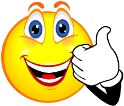 the shape correctly.No, we did not name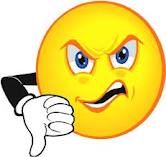 the shape correctly.Tally ChartTally ChartYes, we named the shape correctly.No, we did not namethe shape correctly.